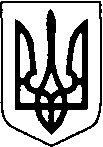 КОВЕЛЬСЬКА МІСЬКА РАДАВОЛИНСЬКОЇ ОБЛАСТІРІШЕННЯ23.11.2022                                              м.Ковель                                    № 28/1
Про затвердження порядку денного двадцять восьмої сесії міської ради восьмого скликанняВідповідно до статті 46 Закону України «Про місцеве самоврядування в Україні», статті 32 Регламенту Ковельської міської ради VIIІ скликання, міська радаВИРІШИЛА:Затвердити порядок денний двадцять восьмої сесії міської ради восьмого скликання: 1.Про затвердження порядку денного двадцять восьмої сесії міської ради восьмого скликання.Доповідає міський голова Ігор Чайка.2. Про внесення змін до рішення міської ради від 23.12.2021 р. №16/6 «Про Програму економічного і соціального розвитку Ковельської територіальної громади на 2022 рік».Доповідає начальник управління економічного розвитку та торгівлі виконавчого комітету міської ради Юрій Кондратович.3.Про погодження інвестиційної програми Ремонтного житлово-комунального підприємства №1.Доповідає начальник управління капітального будівництва та житлово-комунального господарства виконавчого комітету міської ради Сергій Дудка.4. Про внесення змін до рішення міської ради від 23.12. 2021 № 16/9 “Про Програму розвитку місцевого самоврядування  у Ковельській територіальній громаді на 2022 -2024 роки”.  Доповідає начальник сектору організаційно-аналітичної роботи відділу загальної та організаційної роботи виконавчого комітету міської ради Тетяна САЧУК.5.1. Про внесення змін і доповнень до рішення міської ради від 23.12.2021   №16/19 “Про затвердження  програми мобілізаційної підготовки, мобілізації та приписки і призову юнаків на строкову військову службу на 2022-2024 роки” із змінами і доповненнями.Доповідає начальник відділу з питань діяльності правоохоронних органів, оборонно-мобілізаційної та кадрової роботи виконавчого комітету міської ради  Валерій Мацюк.          6.1. Про внесення змін і доповнень до рішення міської ради від 23.12.2021 року   №16/20  “Про затвердження   програми профілактики правопорушень і злочинів на 2022-2024 роки” із змінами і доповненнями.Доповідає начальник відділу з питань діяльності правоохоронних органів, оборонно-мобілізаційної та кадрової роботи виконавчого комітету міської ради  Валерій Мацюк.7. Про виконання бюджету Ковельської територіальної громади за дев’ять місяців 2022 року.Доповідає начальник фінансового управління виконавчого комітету міської ради Валентина Романчук.8. Про внесення змін до рішення міської ради від 23.12.2021р. № 16/7 “Про бюджет Ковельської міської територіальної громади на 2022 рік ”.Доповідає начальник фінансового управління виконавчого комітету міської ради Валентина Романчук.9. Питання щодо регулювання земельних відносин:1) Про надання дозволу на виготовлення  звіту про експертну грошову оцінку земельної ділянки  на вул. Лисенка, 37.          Доповідає начальник відділу земельних ресурсів виконавчого комітету міської ради Вадим Логвінов.2) Про затвердження технічної документації із землеустрою щодо поділу земельної ділянки ПрАТ «Ковельські ковбаси» та переоформлення права користування земельними ділянками по вул. Володимирській, 156.          Доповідає начальник відділу земельних ресурсів виконавчого комітету міської ради Вадим Логвінов.3) Про  затвердження  проєкту землеустрою щодо відведення  земельної ділянки, цільове призначення якої змінюється гр.Шостачук Ользі Вікторівні, в с.Білин, Ковельського району.           Доповідає начальник відділу земельних ресурсів виконавчого комітету міської ради Вадим Логвінов.          4) Про реалізацію переважного права на укладання (поновлення) договорів  оренди землі на новий строк гр. Шуляк Л.Ф.           Доповідає начальник відділу земельних ресурсів виконавчого комітету міської ради Вадим Логвінов.          5) Про реалізацію переважного права на укладання (поновлення) договору  оренди землі на новий строк гр. Мазуру І.І.           Доповідає начальник відділу земельних ресурсів виконавчого комітету міської ради Вадим Логвінов.          6) Про реалізацію переважного права на укладання (поновлення) договору  оренди землі для городництва на новий строк гр. Ромах Н.Є.          Доповідає начальник відділу земельних ресурсів виконавчого комітету міської ради Вадим Логвінов.          7) Про реалізацію переважного права на укладання (поновлення) договору  оренди землі для городництва на новий строк по вул. Цинкаловського, 9.          Доповідає начальник відділу земельних ресурсів виконавчого комітету міської ради Вадим Логвінов.          8) Про реалізацію переважного права на укладання (поновлення) договорів  оренди землі на новий строк Товариству з додатковою відповідальністю «Ковельська реалізаційна база хлібопродуктів».            Доповідає начальник відділу земельних ресурсів виконавчого комітету міської ради Вадим Логвінов.       	 9) Про заміну сторони договору оренди земельної ділянки на вул. Косачів, 23/2.          Доповідає начальник відділу земельних ресурсів виконавчого комітету міської ради Вадим Логвінов.         10) Про заміну сторони договору оренди земельної ділянки по вул. Брестській, 2.         Доповідає начальник відділу земельних ресурсів виконавчого комітету міської ради Вадим Логвінов.11) Про надання в оренду земельної ділянки гр. Оліферчуку М.В.         Доповідає начальник відділу земельних ресурсів виконавчого комітету міської ради Вадим Логвінов.          13) Про внесення змін в рішення міської ради від 25.02.2021 р. № 5/70 «Про створення комісії».          Доповідає начальник відділу земельних ресурсів виконавчого комітету міської ради Вадим Логвінов.14) Про підготовку матеріалів для продажу права оренди земельних ділянок шляхом аукціону.         Доповідає начальник відділу земельних ресурсів виконавчого комітету міської ради Вадим Логвінов.15) Про затвердження матеріалів для продажу земельної ділянки на   земельних торгах у формі електронного аукціону по вул. Володимирській, 156 (кадастровий номер 0710400000:16:003:0074).          Доповідає начальник відділу земельних ресурсів виконавчого комітету міської ради Вадим Логвінов.16) Про затвердження матеріалів для продажу земельної ділянки на   земельних торгах у формі електронного аукціону по вул. Володимирській, 156 (кадастровий номер 0710400000:16:003:0075).          Доповідає начальник відділу земельних ресурсів виконавчого комітету міської ради Вадим Логвінов.17) Про  затвердження  проєкту землеустрою щодо відведення  земельної ділянки, цільове призначення якої змінюється, гр. Журі Наталії Василівні в с. Зелена.          Доповідає начальник відділу земельних ресурсів виконавчого комітету міської ради Вадим Логвінов.18) Про  затвердження  проєкту землеустрою щодо відведення  земельної ділянки, цільове призначення якої змінюється, гр. Журі Світлані Василівні в с. Зелена.          Доповідає начальник відділу земельних ресурсів виконавчого комітету міської ради Вадим Логвінов.19) Про реалізацію переважного права на укладання (поновлення) договору  оренди землі на новий строк гр. Войчуку Л.А.        Доповідає начальник відділу земельних ресурсів виконавчого комітету міської ради Вадим Логвінов.20) Про  затвердження  проєкту землеустрою щодо відведення  земельної ділянки, цільове призначення якої змінюється, у м. Ковелі на вул. Варшавській.          Доповідає начальник відділу земельних ресурсів виконавчого комітету міської ради Вадим Логвінов.21) Про затвердження матеріалів інвентаризації.          Доповідає начальник відділу земельних ресурсів виконавчого комітету міської ради Вадим Логвінов.22) Про затвердження протоколу узгоджувальної комісії.          Доповідає начальник відділу земельних ресурсів виконавчого комітету міської ради Вадим Логвінов.	23) Про продаж у приватну власність земельної ділянки ТзОВ «Ковельська міська друкарня» (кадастровий номер 0710400000:02:005:0071).Доповідає начальник відділу земельних ресурсів виконавчого комітету міської ради Вадим Логвінов.	24) Про продаж у приватну власність земельної ділянки ТзОВ «Ковельська міська друкарня» (кадастровий номер 0710400000:02:005:0070).Доповідає начальник відділу земельних ресурсів виконавчого комітету міської ради Вадим Логвінов.25) Про переоформлення права постійного користування  земельною ділянкою по вул. Володимира Кияна, 49-а.Доповідає начальник відділу земельних ресурсів виконавчого комітету міської ради Вадим Логвінов.10. Питання щодо розроблення містобудівної документації:1) Про дозвіл на розроблення  детального плану території на вулиці  Вальсроде, 6.Доповідає начальник відділу містобудування та архітектури виконавчого комітету міської ради Людмила Мурай.          2) Про дозвіл на розроблення  детального плану території на вулиці  Луцькій, 19.Доповідає начальник відділу містобудування та архітектури виконавчого комітету міської ради Людмила Мурай.          3) Про дозвіл на  розроблення детального плану території в садівничому  масиві «Калина».Доповідає начальник відділу містобудування та архітектури виконавчого комітету міської ради Людмила Мурай.          11.Про внесення змін до рішення міської ради від 24.12.2020 №2/36 “Про      затвердження структури,  загальної чисельності апарату управління міської ради та її виконавчих органів”.Доповідає начальник відділу з питань діяльності правоохоронних органів, оборонно-мобілізаційної та кадрової роботи виконавчого комітету міської ради  Валерій Мацюк.12. Про затвердження Положення про Управління соціального захисту населення виконавчого комітету Ковельської міської ради в новій редакції.Доповідає начальник управління соціального захисту населення виконавчого комітету міської ради Софія Сагаль.          13. Про затвердження Положення про управління освіти виконавчого комітету Ковельської міської ради. Доповідає начальник управління освіти виконавчого комітету міської ради Віктор Бичковський.14. Про затвердження плану підготовки проєктів регуляторних актів на 2023 рік.Доповідає секретар міської ради Оксана Багнова.15. Про звіт постійної комісії міської ради  з питань  регулювання земельних відносин, містобудування,  планування та розвитку території об’єднаної громади, утворення  та функціонування  старостинських округів, сільського господарства,  природокористування та використання надр.Доповідає голова постійної комісії міської ради з питань регулювання земельних відносин, містобудування,  планування та розвитку території об’єднаної громади, утворення  та функціонування  старостинських округів, сільського господарства,  природокористування та використання надр Павло Семенюк.16. Про дозвіл на списання основних засобів.Доповідає начальник відділу по управлінню майном комунальної власності виконавчого комітету міської ради Вікторія Васінович.17. Про  безоплатне прийняття майна.Доповідає начальник відділу по управлінню майном комунальної власності виконавчого комітету міської ради Вікторія Васінович.18. Про внесення змін до рішення міської ради  від 28.11.2019р №59/85 «Про затвердження Програми поводження з безпритульними тваринами в місті Ковелі на 2020-2022 роки».Доповідає начальник управління капітального будівництва та житлово-комунального господарства виконавчого комітету міської ради Сергій Дудка. 19. Інформація про роботу відділу по управлінню майном комунальної власності виконавчого комітету міської ради в 2022 році.Інформує начальник відділу по управлінню майном комунальної власності виконавчого комітету міської ради Вікторія Васінович.20. Інформація про роботу відділу обліку, розподілу та приватизації житла виконавчого комітету міської ради у 2022 році.Інформує начальник відділу обліку, розподілу та приватизації житла виконавчого комітету міської ради Ніна Іваненко.21. Інформація про роботу Ковельського міського центру соціальних служб   з демобілізованими учасниками  російсько- української  війни та членів їх сімей.Інформує директор міського центру соціальних служб  для сім’ї, дітей та молоді Інна Третяк.22. Інформація про роботу архівного відділу з реалізації державної політики у сфері архівної справи і діловодства на території Ковельської територіальної громади за 9 місяців 2022 року.Інформує начальник архівного відділу виконавчого комітету міської ради Олена Кислюк.23.Інформація про виконання плану основних заходів цивільного захисту в Ковельській територіальній громаді у 2022 році.  	Інформує начальник відділу з питань цивільного захисту та екологічної безпеки виконавчого комітету міської ради Юрій Дідковський.24. Інформація про впорядкування розміщення тимчасових споруд для провадження підприємницької діяльності, тимчасових конструкцій та елементів благоустрою на території міста Ковель.Інформує начальник відділу містобудування та архітектури виконавчого комітету міської ради Людмила Мурай.25. Інформація про переведення житлових приміщень у нежитлові під розміщення об’єктів невиробничої сфери і нежитлових приміщень у житлові в місті Ковелі.Інформує начальник відділу містобудування та архітектури виконавчого комітету міської ради Людмила Мурай.26. Інформація про співпрацю з містами-партнерами.Інформує начальник відділу  внутрішньої політики та зв’язків з громадськістю виконавчого комітету міської ради Руслана Семерей. 27. Про внесення змін до Комплексної місцевої програми захисту населення і територій Ковельської  міської територіальної громади від надзвичайних ситуацій техногенного та природного характеру на 2021-2025 роки, затвердженої рішенням міської ради від 24.12.2020 року № 2/16.Доповідає начальник відділу з питань цивільного захисту та екологічної безпеки виконавчого комітету міської ради Юрій Дідковський.28. Про звернення до Президента України, Верховної Ради України,    Головнокомандувача Збройних сил України щодо присвоєння звання Герой України командиру “Карпатської Січі” Олегу Куцину.         Доповідає  голова фракції ВО «СВОБОДА» Валерій Черняков.29.  Різне.Міський голова                                                                                    Ігор ЧАЙКА